Sample Assessment Outline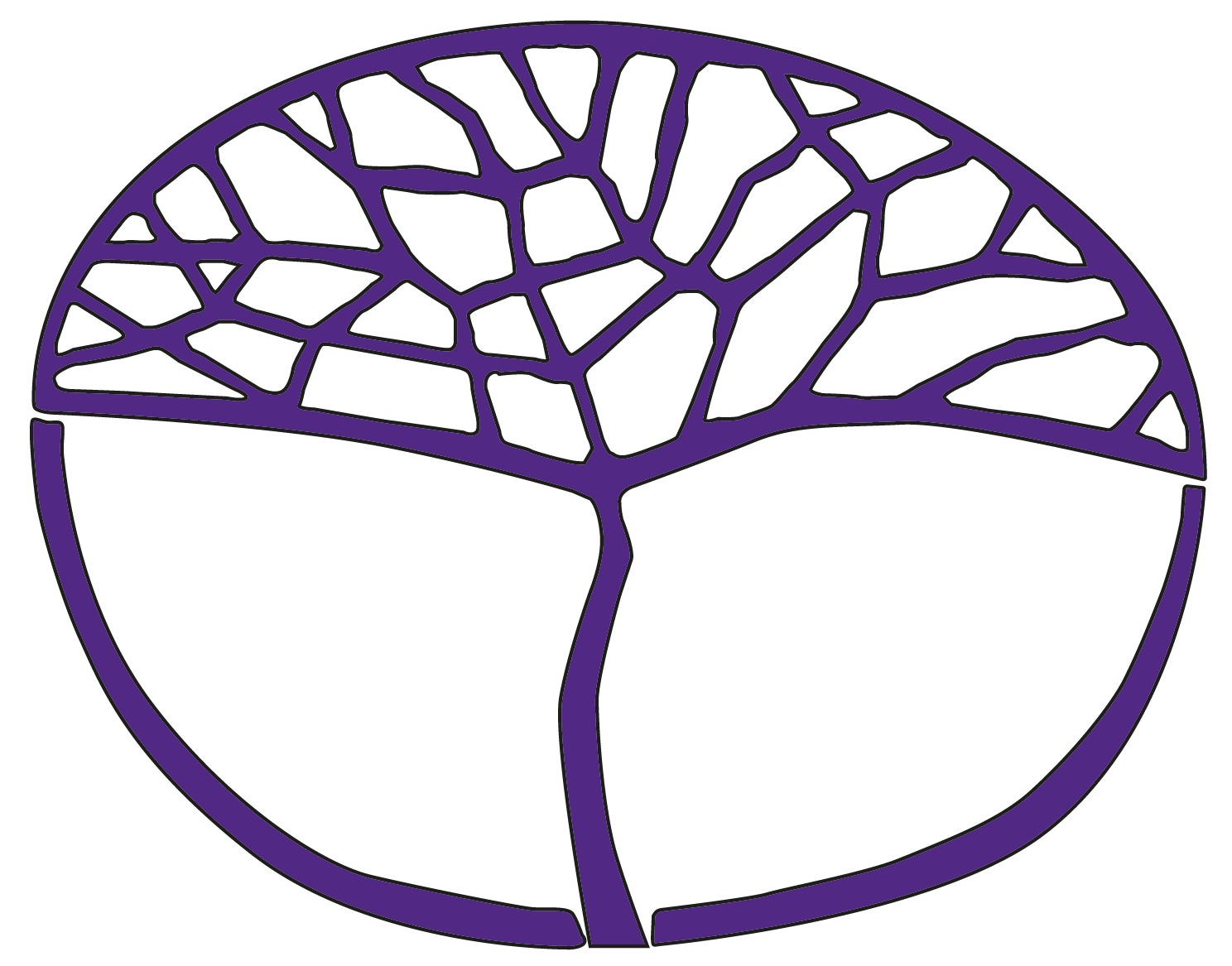 Physical Education StudiesGeneral Year 11Copyright© School Curriculum and Standards Authority, 2019This document – apart from any third party copyright material contained in it – may be freely copied, or communicated on an intranet, for non-commercial purposes in educational institutions, provided that the School Curriculum and Standards Authority is acknowledged as the copyright owner, and that the Authority’s moral rights are not infringed.Copying or communication for any other purpose can be done only within the terms of the Copyright Act 1968 or with prior written permission of the School Curriculum and Standards Authority. Copying or communication of any third party copyright material can be done only within the terms of the Copyright Act 1968 or with permission of the copyright owners.Any content in this document that has been derived from the Australian Curriculum may be used under the terms of the Creative Commons Attribution 4.0 International licence.DisclaimerAny resources such as texts, websites and so on that may be referred to in this document are provided as examples of resources that teachers can use to support their learning programs. Their inclusion does not imply that they are mandatory or that they are the only resources relevant to the course.Sample assessment outlinePhysical Education Studies – General Year 11Units 1 and 2Assessment componentAssessment type Assessment 
type weighting Weighting for 
combined markSubmission dateAssessment taskPracticalPractical 
assessment50%12.5%Week 9Task 2: Skill performance (netball) – developing physical skills and tacticsPracticalPractical 
assessment50%12.5%Week 14Task 3: Game performance (netball) – developing physical skills and tacticsPracticalPractical 
assessment50%12.5%Week 24Task 6: Skill performance (soccer) – developing physical skills and tacticsPracticalPractical 
assessment50%12.5%Week 30Task 9: Game performance (soccer) – developing physical skills and tacticsPractical50%WrittenInvestigation25%12.5%Week 27Task 7: Skill observation and analysis – motor learning and coachingWrittenInvestigation25%12.5%Week 19Task 4: Fitness testing – exercise physiologyWrittenResponse25%7.5%Week 9Task 1: Topic test – functional anatomyWrittenResponse25%7.5%Week 20Task 5: Topic test – exercise physiologyWrittenResponse25%10%Week 30Task 8: End-of-year examination – motor learning and coaching, functional anatomy, sport psychology, exercise physiologyWritten50%